 Александр Живайкин одним из первых проголосовал на своем избирательном участке по месту жительства.

 «Формат общероссийского голосования позволяет сделать это в течении недели. Очень удобно, когда есть возможность выбирать, в какое время и на каком участке можно оставить свой голос.

 Заодно убедился, все санитарные нормы соблюдаются вплоть до выдачи одноразовых ручек», - отметил руковдитель самарских «единороссов».



#ЕР63 #ЕРпомогает #Поправки2020 #ОГ63

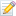 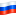 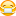 